แบบฟอร์มแจ้งความจำนงนำข้อมูลนำขึ้นบนเว็บไซต์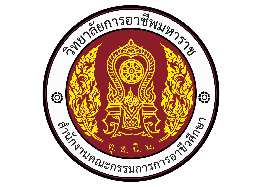 วิทยาลัยการอาชีพมหาราช (http://www.mice.ac.th)ชื่อ...................................................................................ตำแหน่ง.........................................................................แผนกวิชา/งาน/ฝ่าย..............................................................................................................................................มีความประสงค์นำข้อมูลขึ้นบนเว็บไซต์วิทยาลัยการอาชีพมหาราช (http://www.mice.ac.th)เรื่อง....................................................................................................................................................................................................................................................................................................................................................ในส่วน..............................................................................................................................................................ตั้งแต่วันที่................เดือน..............................พ.ศ...............ถึงวันที่................เดือน..........................พ.ศ..............ทั้งนี้ข้าพเจ้าได้ส่งไฟล์ข้อมูล  (  ) ด้วยตนเอง    (  ) ทางอีเมล์/LINE    (  ) DVD , CDROM จำนวน.........แผ่นประกอบด้วยดิจิตอลไฟล์   	จำนวน................ไฟล์     ได้แก่  Microsoft Word (.doc)          จำนวน..............ไฟล์     Adobe Acrobat (.pdf)          จำนวน..........ไฟล์  Microsoft Excel (.xls)            จำนวน..............ไฟล์     ไฟล์ภาพ (.jpg , .gif)              จำนวน..........ไฟล์  Microsoft PowerPoint (.ppt)  จำนวน..............ไฟล์     Photoshop (.TIFF , .PSD)     จำนวน..........ไฟล์ไฟล์ประกอบอื่น จำนวน…………..ไฟล์ ได้แก่.........................................................................................................หมายเหตุ..............................................................................................................................................................ลงชื่อ......................................................ผู้แจ้ง                   ลงชื่อ......................................................ผู้อนุญาต     (………………………………………………….)                                   (นายณัฐพงศ์  แก้ววงศ์)กลุ่มงาน/ฝ่าย...........................................................               ผู้อำนวยการวิทยาลัยการอาชีพมหาราชโทร..........................................................................	          เงื่อนไข		1. ข้อมูลที่ขึ้นเว็บจะต้องเป็นข้อมูลจากดิจิตอลไฟล์เท่านั้น		2. ส่งข้อมูลล่วงหน้า อย่างน้อย 2 วันทำการ		3. ขอสงวนสิทธิ์การแก้ไขข้อมูลเพื่อความเหมาะสมในการจัดวาง		4. ขอสงวนสิทธิ์การนำข้อมูลขึ้น – ลง เว็บตามความเหมาะสม		5. ผู้ส่งข้อมูลเป็นผู้รับผิดชอบความถูกต้องของข้อมูลทั้งหมด		6. ในกรณีไม่มีชื่อและเบอร์โทรติดต่อของผู้รับรองข้อมูล ผู้ดูแลไม่สามารถให้บริการได้		7. ส่งแบบฟอร์มแจ้งความจำนงขอข้อมูลขึ้นเว็บไซต์ พร้อมทั้งแนบข้อมูลที่ต้องการ หรือ
ดิจิไฟล์ มาที่ฝ่ายบริหารงานทั่วไป วิทยาลัยการอาชีพมหาราช******************************************ส่วนผู้ดูแลระบบ******************************************ที่อยู่ของข้อมูล………………………………………………………………………………………………………………………………………หมายเหตุ……………………………………………………………………………………………………………………………………………..ได้รับข้อมูลเมื่อ……/……../……เวลา...... : ……น.         ดำเนินการแล้วเสร็จเมื่อ……/……../……เวลา...... : ……น.ลงชื่อ...............................................ผู้ดูแลระบบ		ลงชื่อ...............................................หัวหน้างานฯ      (..............................................)		    	     (นางสาวโชติกา  ประภากุลธวัช)